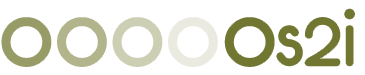 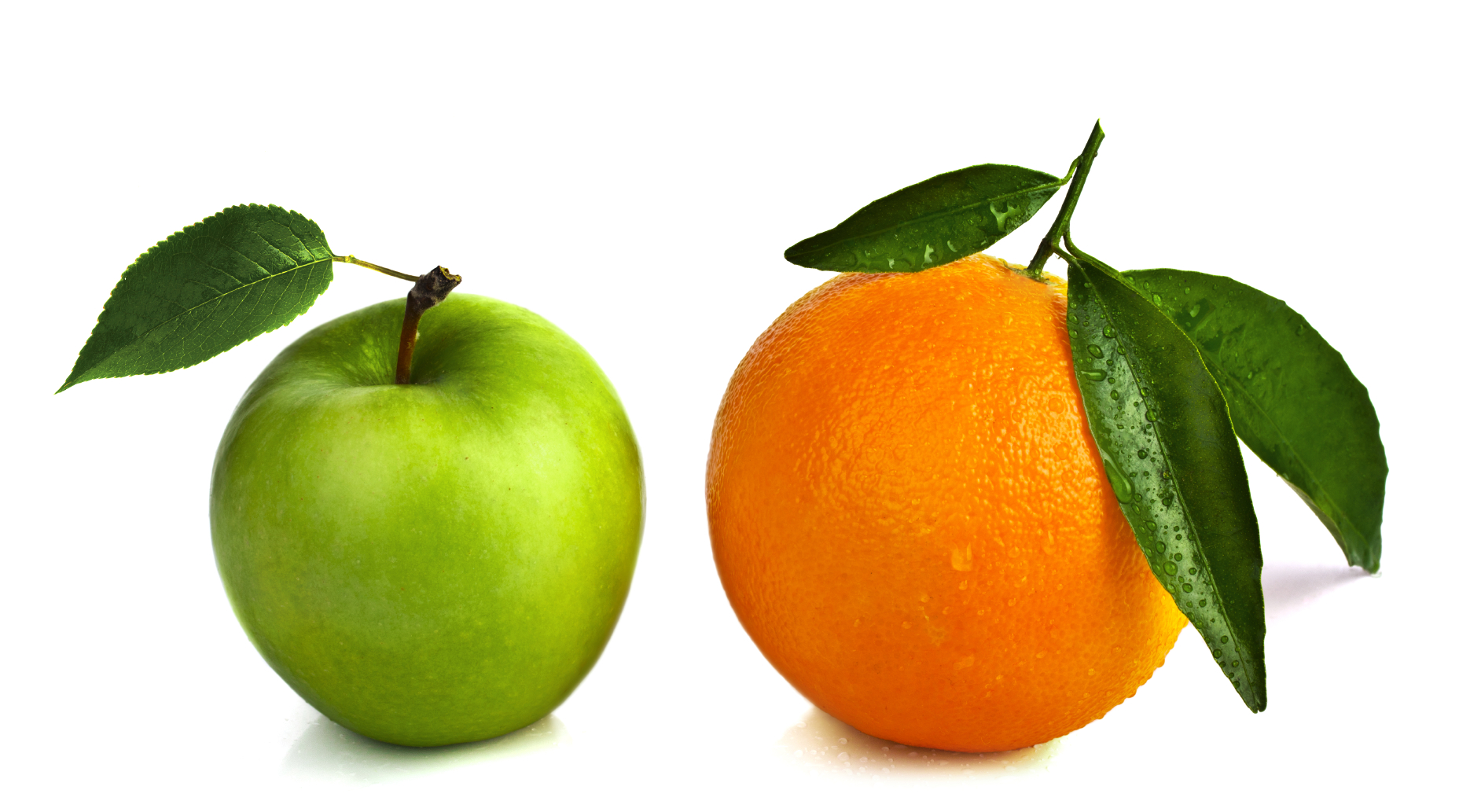 ADEPT®Assessment and Development Event Portfolio for Talent ASSESSOR SUPPORT DOCUMENTATION For Assessment/Development Centre ManagementCaratna TransportAssessor Pack Contents Introduction from the Author 					page 3About Caratna Transport 						pages 4 - 5Exercises and Behavioural Capabilities Measured 			pages 5 - 6About the Exercises 							page 7How to Observe and Measure your Participants 			pages 7 - 12Appendix (1) – Participant Brief 					pages 13 - 44Appendix (2) – Participant Exercises and Administration 		pages 45 - 60Appendix (3) – Scoring, Observation and Wash Up Logistics 	pages 61 - 79Introduction from the AuthorWelcome to a Different Approach! Our assessment and development business simulation portfolio is different in both purpose and focus and comes under the heading ADEPT – Assessment and Development Event Portfolio for Talent.ADEPT offers a comprehensive set of business simulations to facilitate direct observation of behaviour in order to strengthen strategic decisions in recruitment, development and succession planning.Behaviour based assessment, as part of an integrative Talent Management solution will enable analysis of the following components.•		Mindset - how an individual interacts with the outside world.•		Personality - how a person processes data internally.•		Attitude - what motivates a person or prompts their actions.There are a wide range of themed events to choose from, all of which contain a broad combination of exercises such as performance management, role-play, competitive and collaborative group exercises, presentation simulations and analysis and reporting exercises.All events are self-contained, i.e. they contain all of the administrative and scoring materials you need to manage an advanced assessment/development business simulation, without the need for external consultancy.Our materials are powerful, accessible and easy to use.  But, more importantly, if they don’t fit your business culture or corporate standards ‘exactly’ you can edit them. Editing options for Caratna include: names and places, organisational locations, issues in Caratna, report content, press release content, organisational structure, facts and figures manipulation.It should be noted that these materials can be edited at your discretion. The editing options are just suggestions. There are no editing restrictions. However, we would advise a consultation in all editing contexts, and especially where you require removal and or addition of behaviours and/or behavioural indicators.DisclaimerPLEASE NOTE WE WILL ACCEPT NO LIABILITY FOR CHANGES MADE TO THESE ASSESSMENT MATERIALS.Caratna Snapshot!The following business simulation focuses on a transport initiative to aid tackling poverty in a fictional country. Building and working through a consortium will assess skills in people management and strategic thinking through group discussion and presentation. Useful to highlight issues in multi-cultural environments and lends easily to the transport sector.About Caratna This simulation exercise involves the participant being assigned to the role of Senior Advisor to the World Agency on Tackling Poverty through Transport (WATPT).The background to the work simulation exercise is set in a fictitious country called Caratna in 2020. A number of international support organisations have highlighted transport as a central factor for economic growth and the alleviation of poverty. As a result, a coalition between leading international transport experts resulted in the formation of the WATPT. The overall objective of the WATPT is to offer assistance on transport initiatives. The emphasis is wide ranging and covers areas such as rural access improvement, removing barriers to affordable public transport services, and promoting efficient labour-based methods in roadwork. Key delivery aspects in these contexts relate to the economic methods of project impact assessment, utilising different economic criteria and adopting new approaches to market understanding. All of these approaches are critical to effective implementation, and as a result three separate sub committees (advisory capacity) were established within the structure of the WATPT and come under a specific arm of the agency responsible for standards.The WA Committee for Economic Analysis Approaches (CEAA) was established to advise on alternative methods of economic appraisal, such as the need to consider the economic impact of proposed initiatives on the poorest members of society. The WA Committee for Market Structure Analysis (CMSA) was established to deal specifically with assessing the market structure of existing transport services. For example, identifying market benefits from transport investment, market structure analysis including analysis of any associated regulatory regime, or evaluation of the impact of transport initiatives on market structures.    The WA Committee for Economic Criteria (CEC) was established to investigate and implement alternatives to economic rate of return. Although at a macro level this approach can underpin poverty reduction, at a project level (i.e. bicycle facilities, basic rural access), these poverty focused components need to be considered separately from components designed to maximise net economic benefits. The WATPT has been approached by representatives of the United Governments Transport Executive, with a view to establishing a working alliance to implement effective transport initiatives directed at poverty reduction throughout Caratna. The participant’s role as Senior Advisor is to work with key representatives to formalise an effective strategy using the full resources of the agency.In order to fulfil this objective they will need to establish the key issues through collaboration with localised groups, all of whom have their own concerns. The Caratna Trade Federation’s (CTF) key emphasis is to expand trade, widen product choice and enhance opportunity, whilst the Markets Access Network Group is made up of representatives from a number of rural villages heads, who want to improve access to markets across the country. Therefore the issues are wide ranging from governmental policy to localised concerns.   Participant TasksParticipants are given the detailed pack between three and five days before the business simulation assessment event. This is outlined in Appendix (1). Their task is to review this brief and formulate an effective strategy to address what they regard are the key issues facing Caratna. They will then meet with other colleagues at the assessment event to put forward their views in two group discussions. They will also be required to complete a summary presentation – participant exercises are show in Appendix (2). Exercises and Behavioural Capabilities Measured Behavioural Capability TableAbout the Exercises Observing behaviour in a ‘live’ setting enables more effective performance judgements. This assessment event is intended to be realistic and topical. Some of the issues have been exaggerated to provoke debate, but reflect ‘real world’ circumstances.In terms of content - this assessment event has been designed to be as flexible as possible. It has been written with a combination of two group exercises, (assigned and non-assigned) and a presentation exercise. All of these elements have been designed to either be scaled up or down depending upon required measurements. Caratna is a realistic assessment event that is applicable to a broad range of environments. We aim to create a reality that participants can immerse themselves in with real characters with real issues.  This facilitates more natural behaviour, allowing observers to record and classify the ‘essence’ of personal performance and capability.The primary function of this assessment event is to enable interpersonal interaction and provide a set of challenging management issues.  This has been designed so that some events have already taken place, which means that there will already be many issues for participants to manage. Time is limited, though, and participants will have some tasks to complete initially so they must choose which issues are imperative and which can wait. The exercises contain many tasks and can be reduced or expanded so they can be administered over a half day or full day (with a working lunch) depending on requirements.The maximum number of participants in the group is six; the minimum is three (where actors or ‘stand-ins’ can be used). Tasks can be altered to take into account the purpose of the assessment event. All exercises are shown in Appendix (2) with administration guidelines.How to Observe and Measure your ParticipantsDetailed observation of behaviour through live simulations will always increase the validity of your recruitment or development decisions.PRACTICE CHECKLISTHow to Observe, Record, Classify and Evaluate PerformanceSTAGE 1:	Observe, Record, Classify and Evaluate  (ORCE)STAGE 2:	Assess Behaviours For this stage, you will need:Marking guideYour observation notes STAGE 3:	Summarise and Decide Overall ScorePoints to RememberThere is no single correct solution to the exercises. The participants need to work either with each other or individually to drive the issues forward. They also need to manage the time available to get through the issues and tasks involved.The ORCE (Observe, Record, Classify, and Evaluate) technique should be employed at all times. If this principle is not understood then assessor training is recommended.Scoring TechniquesAdding Other Assessment Methods To This Event In order to offer a more balanced matrix in line with best practice, i.e. ensuring that the behaviours are measured at least twice, a behaviour-based interview can be added to the assessment event. It is also possible to add other exercises, skills based interviews or even psychometrics. Do s & Don’tsRemember, you’ve automatically bought the editing rights to these materials, so you are not in breach of copyright if you change them.DOMake sure you seek expert advice before you amend these materials.Seek feedback in relation to any changes made to these materials.Ensure that all assessors are trained to an adequate standard.Ensure your assessment strategy is open and transparent.Ensure that all participants are given the opportunity of feedback.Ask us if you are unsure about anything in relation to your assessment strategy.Have fun! Remember you need to ensure your participants leave by the door and not by the window!DON’TBREACH OUR OPEN LICENCE AGREEMENT.Appendix (1) – Participant BriefParticipant Business Simulation Background Informationfor the Caratna Assessment/Development Event (Please read these details carefully as the information attached willform the background to the Assessment Event)PLEASE BRING ALL BACKGROUND DOCUMENTS WITH YOU TO THEASSESSMENT DAYImportant Please note: additional information will be provided on the assessment day, outlining the tasks that you will have to complete. The following documents have been designed to provide you with background information only. This information pack is not re-usable. You may write on or highlight areas of this document as you wish.You may use this document and any notes you make in all exercises given on the day.Note that all names, figures and tables in this background brief are fictitious. Numerical calculation will not form part of the tasks given on the day.Participant Brief – List of Documents Some Food For Thought						Introduction To Background Information				WATPT BackgroundOrganisational Locations						Non Motorised Transport Modal Breakdown Issued By WATPTInternational Projects Department Assembly Of WATPT Heads					An Edited Summary Of The Chair Address On CaratnaUnited Governments Transport Executive Report 	Initial Report Of Transportation Issues In Caratna To Invoke WATPT Involvement Market Access Networks Group						Report Submitted To The United Governments Transport Executive On Behalf Of Caratna Table – Typical Rural Transport Activities In Caratnan Villages 		Taganask National Times – Press Releases			 Basic Facts About Caratna					Taganask Transport Authority (TTA)						United Governments Transport Executive: Report Extract Report Sent To The WATPT July 2020Working To Improve Transportation: Paper Published By The WATPTCaratna Trade Federation’s (CTF). Press Release: Investing In Transport Is An Investment In The Future Of Caratna Department Of Finance Standards Report: WATPT The Inadequacies Of Developed Economics WATPT Model – Poverty Distribution And Development Economics	 Budget Approaches							Summary Of Organisations						Some Food For ThoughtTransportation and Development Transportation is not an end in itself but an important means to other ends: economic, educational, social and personal. Transportation is a link to opportunity. It links workers to employment, producers to consumers, students to schools, patients to health care, and everyone to family and friends. Without efficient and effective transportation options, efforts to improve economic and social conditions will be constrained and the breadth of opportunities are more restricted. Limited access to transportation, whether it is physical or financial, restricts access to the best possible life. Conversely, improved access to transportation, especially for the poor, can improve employment prospects, reduce the time and money spent getting to work/school or hauling fuel and water, reduce the costs of inputs for small-scale enterprise activities and increase access to markets. In short, constraints on mobility are constraints on development. Transportation must be considered as an element of development at the most basic level. Enjoy the Exercise!Introduction and Background InformationWorld Agency for Tackling Poverty through Transport (WATPT) Background and InvolvementThe WATPT was established following growing international awareness of the impact of transport on development. It is largely the culmination of growing concern over transport issues in developing nations and is an effort to bring together through co-operation the activities of specific groups at global forums. These groups included environmentalists, transport officials from government departments, and transport specialists, as well as earth and natural scientists.   The WATPT’s work covers all aspects of transport including safety, the strengthening of transport institutions, economic analysis, rural development, infrastructure, design and construction, maintenance, pavements, earthwork, structures, traffic management and drainage. 
Research undertaken by the WATPT has generated better understanding of the properties of road and bridge materials. This knowledge has enabled the organisation to provide new and innovative solutions to everyday operational problems with pavements, rail tracks, bridges, tunnels and ground engineering.

WATPT scientists are pioneers at the forefront of infrastructure development and work has led to the development of new non-destructive investigative techniques, created a range of sustainable maintenance systems, and improved performance in concrete, asphalt, steel and modern composites. 
A core aim of the WATPT in all projects is sustainable development and construction, and rapid implementation processes to help to provide better value for money for developing countries. The WATPT boasts expertise in wide-ranging assessment methodologies including: measuring, modelling and assessing emissions from vehicles; air quality; noise and vibration; water pollution from transport infrastructure; health impacts; land use; contaminated land and the re-use and recycling of materials for construction.

This knowledge is also combined with detailed knowledge and understanding of economics, resources and social issues, which further enables long-term, sustainable solutions for developing countries.The WATPT has applied its expertise in over 60 countries - in all continents, climates and topographies and have offices in many nations.  The organisation also works in close partnership with all major aid-funding agencies. In 2020 these include Department for International Development (DFID), the World Bank, the Asian Development Bank and the European Commission.Appendix (2) – Participant Exercises and AdministrationExpected Participant LevelThe exercise in its current form is suitable for middle to senior management. There is also a version of theses materials that are applicable to junior grades. Please contact us for details. It is recommended that any amendments to this Os2i assessment event template is backed by appropriate checks as follows:Check any changes made in terms of the behaviours and indicators being measured, i.e. ensure the material directs participant’s reasoning in such a way that it can be measured effectively by the behaviours and indicators chosen.Exercise trialling. Equality proofing. Not sure? Call us. We’ll happily review any changes made and offer constructive feedback in plain English.ADEPT®Assessment and Development Event Portfolio for Talent Caratna TransportProblem Solving Presentation Exercise  Problem Solving Presentation Exercise The following is a problem solving presentation exercise, which should be approached in accordance with the behaviours measured.Please pick one of the following topics for your presentation using your background information as a source reference:QUESTIONS MISSINGYou will have a total of 30 minutes to prepare your presentation and 10 minutes to deliver to the interview panel.Please ask questions now, as you will not be able to ask questions once the exercise has started.ADEPT®Assessment and Development Event Portfolio for Talent Caratna Transport  Assigned Group Exercise  Assigned Group Exercise You have recently met with heads of the United Governments Transport Executive (UGTE) in Caratna. They have asked you as a group to discuss the four biggest overall threats facing the success of a strategy to reduce poverty through transport.  Your discussion will draw on each of the following perspectives:QUESTIONS MISSINGYou will have 10 minutes unobserved discussion and 45 minutes observed discussion to complete these tasks.Please ask questions now, as you will not be able to ask questions once the exercise has started.ADEPT®Assessment and Development Event Portfolio for Talent Caratna Transport  Non Assigned Group Exercise  Non Assigned Group ExerciseStrategic Emphasis on Caratna  - Press Conference in Brussels    A press conference has been called by the WATPT to outline the principles of the Caratna Strategy. The emphasis presented is critical as the rest of the world watch on!QUESTIONS MISSINGYou will have 10 minutes unobserved discussion and 45 minutes observed discussion to complete these tasks. Please ask questions now, as you will not be able to ask questions once the exercise has started.ADEPT®Assessment and Development Event Portfolio for Talent Caratna Transport  Administration ToolsAdministration - Presentation Exercise Deal with any questions and start the clock.Administration  - Assigned Group Exercise Deal with any questions and start the clock.Administration - Non Assigned Group Exercise Deal with any questions and start the clock.Evaluation Guide This guide is intended as a supplement to aid judgement of participants’ performance in relation to the behaviours. The following represent some potential examples of the types of issues that may be addressed.  It is only to be used as a benchmark in order to aid judgement of performance against the behaviours. It is hoped that this information should act as a ‘knowledge base’ in this regard.This reference is far from exhaustive, but will give an indication of the types of solutions that may be put forward by participants.Appendix (3) – Scoring, Observation and Wash Up LogisticsObservation Sheet TemplateParticipantIndicators and Scoring NON ASSIGNED GROUP EXERCISE SCORING CARATNA TRANSPORTScoring Templates for the Non Assigned Group Exercise Behaviours Assessed Include: Instilling Drive, Purpose and Direction Personal Impact and Strategic ThinkingParticipant’s name: Assessor’s name: Date: 5 =	Excellent: A wide breadth of positive evidence in relation to the indicator.4 =	Good: A reasonably wide breadth of positive evidence in relation to the indicator.3 =	Effective: Some negative evidence, but overall an acceptable standard of positive evidence in relation to the indicator.2 =	Needs development: Limited positive evidence in relation to the indicator.1 =	Needs major development: Virtually no positive evidence in relation to the indicator.0 = 	Not Observed.Non Assigned Group Exercise - It is critical that the exercise is read and understood. The mode (most frequently occurring score) determines the overall score for each behaviour – see scoring techniques. A requirement for two assessor signatures is shown. This is optional, allowing for assessor auditing.NON ASSIGNED GROUP EXERCISE SCORINGScoring Templates for the Non Assigned Group Exercise – Instilling Drive, Purpose and DirectionCreating and communicating vision and clear strategic goalsRecommended MatrixThe table below shows which behaviours are measured by the exercises. Key 	= Behaviour measured by exerciseAn interview can be added to the assessment centre event to ensure all behaviours are measured at least twice in accordance with the British Psychological Society Strategic Guidelines on Assessment Centre Best Practice.Participant Report Form Assessment/Development Centre - Participant Conferences (Wash-up)Overall, the goal is consistency in judgement, especially when using the event for recruitment.And remember:ANALYSIS IS THERE TO AID AND NOT REPLACE JUDGEMENT!Independent Assessment Partners Delivering ExcellenceADEPT by Os2i is licensed under a Creative Commons Attribution-NonCommercial 3.0 Unported LicenseEND OF DOCUMENTPresentation Exercise Achieving Effective People PerformanceContinuous Improvement and Learning Maintaining Effective DeliveryAssigned Group Discussion  Instilling Drive, Purpose and Direction Personal ImpactStrategic ThinkingNon Assigned Group Discussion Instilling Drive, Purpose and Direction Personal ImpactStrategic ThinkingObservationsInteractions/Responses From OthersTimePositive Indicators 543321Negative Indicators Is clear what needs to be achievedTends to look to others to provide directionInvolves people in deciding what has to be done Seems to assume people know what is required without being toldSets clear short and long term objectivesLoses sight of the big pictureCreates practical and achievable plansPlans appear irrelevant or unrealisticAgrees clear responsibilities and objectives to deliver resultsObjectives seem to lack clarity or directionInitiates change to make things happen Does not take responsibility to drive change forwardKey Observations Key Observations Key Observations Key Observations Development Considerations Development Considerations Development Considerations Development Considerations Overall RatingAssessor (1) Signature Assessor (2) Signature Presentation ExerciseAssigned Group ExerciseNon Assigned Group ExerciseBehavioural Based InterviewInstilling drive, purpose and directionPersonal impactStrategic thinkingAchieving effective people performance Continuous improvement and learning Maintaining effective delivery